07  La Resurrección del SeñorDia de alegría y esperanzaLo que deben saberlos pequeños (5 a 8) // los medianos (9 a 12) // los mayores  (12 a 18)    La Resurrección de Jesús es la vuelta a la vida desde la muerte de cruz y después de  estar enterrado hasta el tercer día. Con todo la de Jesús tienen un rasgo singular: que fue anunciada por el mismo y que en el anuncio estaba el rasgo de que no la hacían otros , como fue en la de Lázaro, en la resurrección de la hija de Jairo o en la del joven de Naim. El mismo se resucitó a si mimo. (Jn 10. 17-18)   Jesús anuncio varias veces, al menos seis según dicen los Evangelios, que iba a morir, pero que él  "al tercer día resucitaría"  Y el dijo que el resucitar era por su propio poder, ya que como hombre muriño, pero como Hijo de Dios y Dios también no podía morir, como es natural     La resurrección es un hecho sencillo. Jesús estaba muerto y su cuerpo fue llevado a un sepulcro. Pero Jesús era Hijo de Dios y tenia poder para hacer milagros. el más impresionante fue el de su resurrección. El volver a vivir y el dar prueba de que estaba vivo    Pero esa resurrección presenta diversas dificultades para entender o explicar como fue el Jesús resucitado y que diferencias había con el Jesús antes de la muerte.     Los primeros que se enteraron fueron los soldados que estaban guardando el sepulcro que marcharon asustados por el ruido, el movimiento de la piedra que cubría la entrada del sepulcro y el resplandor que vieron.  Se lo anunciaron a los sacerdotes del templo y estos y estos fueron tan malos y ciegos que dieron dinero a los soldados para que dijeran que, estando ellos dormidos, los discípulos habían venido, llevado el cuerpo y propagado lo que los sacerdotes temían: que se cumpliera la resurrección del crucificado      Pero es un misterio y no se entiende cómo algunos de los que habían vivido con Jesús no le reconocieron cuando  se apareció resucitado.  Eso les paso a las mujeres y de manera especial a Magdalena, que creyó que era el encargado del huerto que le había llevado a  otro sito el cuerpo enterrado el viernes ya de noche. Tuvo Jesús que darle una señal. Y las mujeres no se atrevieron a decirlo a los apóstoles, a pesar de que habían habado con él      Y les paso lo mismo a los mismos  discípulo, que al principio creyeron que era un fantasma.Y sobre todo a los dos discípulos, Cleofás y su compañero, que se marchaban a Emaús, estuvieron con él hablando en el camino (28 kms) y no le reconocieron más que cuando cenando en la casa les hizo, Jesús les hizo el gesto de fragmentar el pan, como había hecho en la última cena, y desapareció de su vista..   Estas dificultades se explican en la exégesis bíblica hablando de las características de los cuerpos resucitados, como era el cuerpo de Jesús. Ese cuerpo , tan humano y divino como lo había sido antes, con su alma y su unión a la divinidad, estaba ya fuera de las leyes naturales del espacio de la gravedad o de las manifestaciones biológicas natuales: comer, respirar, desplazarse. Ahí esta l misterio de la resurrección.    Lo importante para todos nosotros es que Jesús resucitó de verdad y se apareció diversas veces. Y todos se llenaron de gozo. Y estuvo un tiempo con sus seguidores, hasta que le vieron subir al cielo a los 40 días. Su resurrección es el modelo de lo que será la nuestra, si nuestra vida está en el buen camino, que es el que el quiere para nosotros.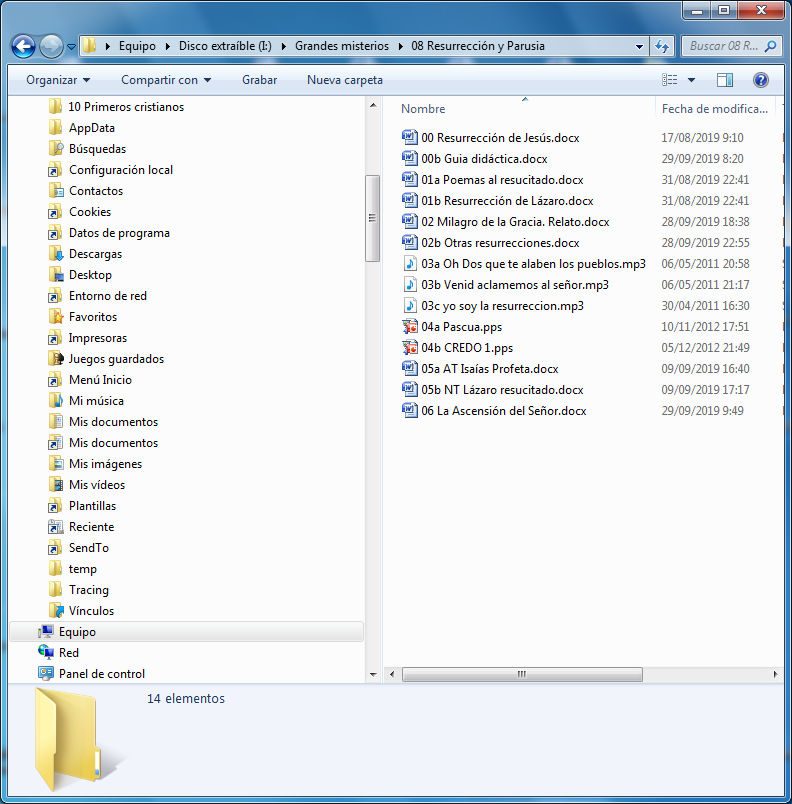     La resurrección es el hecho más significativo en la misión redentora de Cristo. Es el sello de garantía de su divinidad, de su grandeza y de su valor salvador. Es lo que más hay que poner en la mente y en el corazón de los seguidores del Crucificado. El Cristo crucificado ha sido durante toda la edad media y moderna el elemento central de referencia. Pero la teología moderna se inclina más sobre el Cristo resucitado que sobre el crucificado   En la educación de los creyentes hay que dejar muy claro el dogma de la pasión redentora. Pero hay que dejar más clara la dimensión triunfadora. San aplica así lo que dijo San Pablo: "Si Cristo no ha resucitado, nuestra fe está vacía" (1 Cor 15.14)01 Poemas resurrecionales  Poemas de resurreción ha habido muchos. Acaso son menos que los pasionales. Pero son muy sugestivos e interesantes en los tiempos modernos. Se fueron multiplicando en los tiempos recientes para resaltar que la resurrección es el triunfo sublime de Jesús.    El mismo Señor, cada vez que, anunció su muerte y pasión, terminaba diciendo "Pero al tercer día resucitara de entre los muertos".  01a Poemas más literario y significativ  Son tres hermosos y muy significativos los que se ofrecen)01b  Otros poemas resurreccionales populares       Antonio López Baeza . A Cristo resucitado       Anónimo. A Jesús resucitado       Anónimo Yo soy la resurrección  Cualquiera de estos poemas se pueden analizar en sus sentimientos y en su terminología. 02 Relatos  Algunas narraciones interesantes nos pueden ayudar a entender lo que es el dolor cuando después viene el gozo. Y lo que para un cristiano es la muerte, pues es sólo un cambio de vida, que se completará cuando resucitemos para la vida eterna.02a El mártir de las tres gracias. Es un relato martirial muy interesante     Admirable relato que los alumnos y catequizandos mayores pueden intuir, pero que supone una llamada a la reflexión para todos    Se les puede decir que el miliciano que iba acaso como forzado al crimen, porque si no, no se explica, es un ejemplo de valentía ante la muerte. Y que para él le vino como una gracia de Dios, que bien pudo hacer el milagro. Pero conviene también hablar de las gracias misteriosa que Dios puede dar en algunas ocasiones.02b Milagros de S. Pedro y S. Pablo  Interesante son los dos milagros de S. Pedro y S. Pablo que se recogen en los Hechos de los Apóstoles. Son modelos ya de otros milagros que han hechos santos significativos y que sirven para recordar y actualizar los tres milagros que se reflejan en os evangelio.03 Canciones  La resurrección implica una actitud de alegría y de triunfo. Es lo contrario a la muerte que engendra tristeza y fracaso de la vida. Unas canciones como las que se sugieren en este punto pueden llevar al ánimo de los oyentes el recuerdo de que la figura de Cristo debe revitalizarse con la música festiva. Hay que fomentar el recuerdo, no tanto por el muerto de la cruz, sino por el resucitado del sepulcro vacío y de las apariciones que siguieron03a Oh Dios que te alaben los pueblos      La alabanza de los pueblo se asocia a Cristo saliendo del sepulcro03b Venid, aclamemos al Señor     La llamada para alabar a  Cristo resucitado en el alma de la liturgia pascual en la Iglesia03c Yo soy la resurrección      Descubrir el significado de Cristo en la muerte de Lázaro culmina este actitud, nacida de la reflexión que se debe iniciar con la palabra y que hay que dejar que se desarrolle libremente en cada corazón y en cada mente de  los que asisten a los encuentros cristianos y a las relaciones de oración con los buenos cristianos.04 Power points Algo parecido se eude decir sobre el uso de los dos montajes visuales que se ofrecen en este campo 04a Una visión de la Pascua primero  El montaje es muy breve. Tres minutos. Versa sobre el domingo como resultado de la Resurrección. El recuerdo de que el primer día de la semana se convirtió para los primeros cristianos en el día del descanso y de la oración.   Se presta a un diálogo sobre lo que tiene que ser el domingo para un cristiano.04b Y un una referencia al Credo  Este montaje, de unos 10 minutos de duración, es himno a la resurrección y una aclaración sobre lo que es la fe. La Resurrección de Jesús, y la que esperamos todos los hombres al final de los tiempos, es la base de la fe. Ante su recuerdo uno debe preguntarse si su fe es verdadera o simplemente es creencia, que en ocasiones puede llegar a una ingenua superstición.05 Figuras bíblicas  Las dos figuras que se ofrecen en este campo van a ser dos llamadas de tención a lo que supone la vida y por lo tanto la fe.05a AT Isaías, el profeta  El llamado quinto evangelista, por lo que sobre el Mesías profetizó Son 17 las veces que se le cita en los cuatro texto evangélicos y otras 19 veces en los otros libro del Nuevo Testamento. Y por la visión positiva de la acción de Dios en la tierra que el profeta se empeña en ensalzar.  Hay que saber empelar con frecuencia las referencias a Isaías, pues es dar una base humana a los textos evangélicos. Y eso que Isaías escribía f00 años antes de Jesús.05b NT Y lázaro, el resucitado por Jesús, es el figura del Nuevo Testamento   Impresiona la vida segunda de este hombre resucitado por Jesús, y eso que llevaba ya cuatro días en el sepulcro   Pero Jesús hizo este singular milagro "para que el mundo crea que Tu me has enviado"  (Jn 11.42)  La armonía entre todos estos elementos que se ofrecen para comunicar bien el misterio de la resurrección06. Complemento . Un palaba sobre La Ascensión   Es la última acción de Cristo en la tierra: despedida, mandato misional y elevación. Es la cumbre de la resurrección. Con ella termina la vida de Jesús en la tierra. La Ascensión no es un hecho que pasó, sino un gesto de que Jesús hombre llega a su plenitud ya eterna e inmutable.   La cumbre vital del Salvador del mundo, que sigue vivo en el cielo hasta que llegue la glorificación final como Señor del Universo. Pero todo esto entra ya en el misterio de los últimos dias. No quedamos solo con la frase de Jesús: Sali del Padre y vine al mu do. Ahora dejo el mundo y me vuelvo al Padre" (Jn 16.28)